Fiche apprenants – séquence 1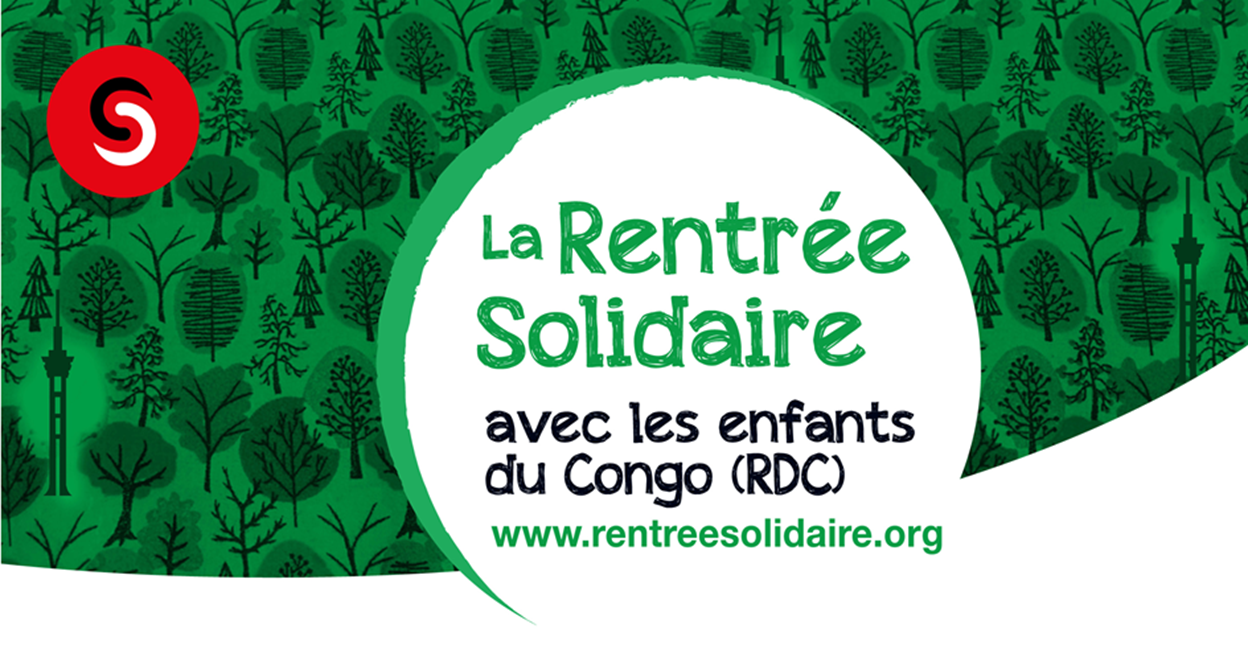 - De la minute 0’00 à 2’20, Daniel nous donne beaucoup d’informations sur lui.- Concentre-toi sur ce qu’il dit et remets les informations dans le bon ordre.- Pour t’aider, nous t’avons donné la première réponse.- Vérifie tes réponses avec ton voisin puis fais comme Daniel : parle-nous de toi, ta famille et de tes habitudes du matin !InformationsIl dit qu’il étudie à l’école primaire, en 4ème (= CM1).Il donne son âge : 11 ans.Il parle de son amour pour son père.Il explique ce qu’il fait quand il se réveille : il prend son petit déjeuner puis il participe aux tâches ménagères avec sa sœur.Il donne le nom de ses frères et sœurs.Il dit qu’il habite dans la commune de la NseleIl se présente : il s’appelle Daniel Makalamba Bolangi.1